GPSM LOADING DECLARATION: 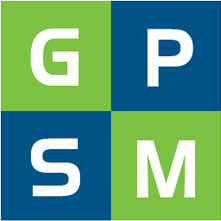 Container Number:____________________ Seal Number:_________________	Supplier/Client:_________________Facility:________________Packer / Unpacker Please attach photos & complete description below of internal load restraint used for any cargo greater than 500kg/cubic metre or for any cargo that does not completely fill the container along with this form to cartage@gpsm.com.au. If required as above, complete below container load plan with the description of restraint & location of cargo,  Note: 20’ / 40’ 	Front wall									DoorsFor further information on Check Points:IMO/ILO/UNECE Code of Practice for Packing of Cargo Transport Units (CTU Code) 2014 www.unece.org/fileadmin/DAM/trans/doc/2014/wp24/CTU_Code_January_2014.pdfLoad Restraint Guide 2018, National Transport Commission 2018, www.ntc.gov.auContainer Gross Weight over 26T: 	Yes/ No			Seal inspected: ______________    Solas Gross Weight ____________				Verified by:__________________				Signature:____________________				Date:_______________________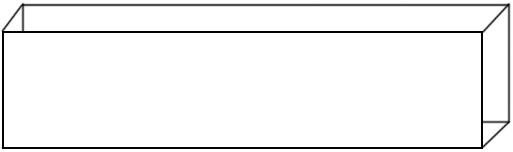 CHECKPOINTWHAT TO CHECK FORSeal No. Does seal number match seal number on documents, signs of tamperingWeight distribution Cargo weight must be spread evenly over the largest possible floor area. Concentrated cargo ideal limit for a 20GP is about 5T per linear metre. If cargo lays over about 50% of floor length then its weight must not exceed 66% of max container payload, 66% of length for 75% of weight, 75% for 80% & 100% for 100%. Heavy Container Surcharges apply after 26T GrossInternal load restraintPartially loaded containers and heavy objects are securely restrained to withstand stresses of journey. Load restraint must be applied where the cargo does not fill the containerMaximum PayloadsCheck Maximum Gross mass/weight on container door or CSC Plate & never exceed.PACKER CHECK  POINT CONTAINER INSPECTION  CHECKPOINTSNOTE ANY DAMAGE OR PROBLEMS WITH CHECKPOINTSUNPACKER CHECKSeal No. matches documentsWeight distribution compliantInternal load restraint compliantGross weight compliantDOCUMENT OWNER: GPSM P/LDOCUMENT NO: COR Packing Declaration 007/18REVISION DATE: ORIGINAL07/10/18APPROVED BY: R.SullivanAPPROVED BY: R.SullivanAPPROVAL DATE: 07/07/18APPROVAL DATE: 07/07/18